Publicado en México el 07/08/2024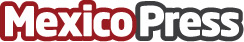 MGID: El impacto de los datos en el Performance MarketingEl marketing está experimentando una transformación profunda, la línea entre la publicidad tradicional y digital se está volviendo cada vez más difusaDatos de contacto:Carla HerreraRAKU1155040300Nota de prensa publicada en: https://www.mexicopress.com.mx/mgid-el-impacto-de-los-datos-en-el-performance Categorías: Internacional Telecomunicaciones Inteligencia Artificial y Robótica Marketing Digital http://www.mexicopress.com.mx